REGISTRATION FORM FOR NEW ATHLETE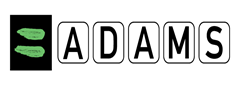 (PLEASE PROVIDE THE INFORMATION IN CAPITAL LETTERS OR IN PRINT ACCORDING TO THE LATIN ALPHABET)Name (according to the athlete’s passport)Family name: 	Given name: 	Gender (F/M): 	Date of birth (day/month/year):  	Sport Nationality: 	Nationality (in case it is different from Sport nationality): 	Photo (only of the face of the athlete) Insert photo herePassport copyInsert a photo or scanned image of your passport here.Contact Details & SMS Setup- phone number (country code+ number): +61 	- phone type (mobile, home, business): 	- e-mail: Date:	Athlete Signature: 	This must be a real signature. Do not type your name.